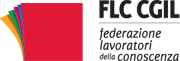 Le nuove disposizioni per la scuola a
seguito del DPCM del 3 novembre Il Ministero dell’Istruzione, con la nota 1990 del 5 novembre 2020, ha fornito alle scuole le indicazioni applicative del DPCM del 3 novembre 2020 che, a seguito dell’aumento della diffusione dell’epidemia da COVID-19, ha disposto nuove e più severe misure di sicurezza a tutela della salute dei cittadini. Dette misure sono valide dal 6 novembre fino al 3 dicembre e valgono per l’intero territorio nazionale. 
Per quelle aree del Paese caratterizzate da uno scenario di elevata gravità e da un alto livello di rischio sono previste misure di contenimento più restrittive.Sul nostro sito le principali misure per la scuola con alcuni chiarimenti aggiuntivi contenuti nella nota ministeriale.Continua a leggere la notizia.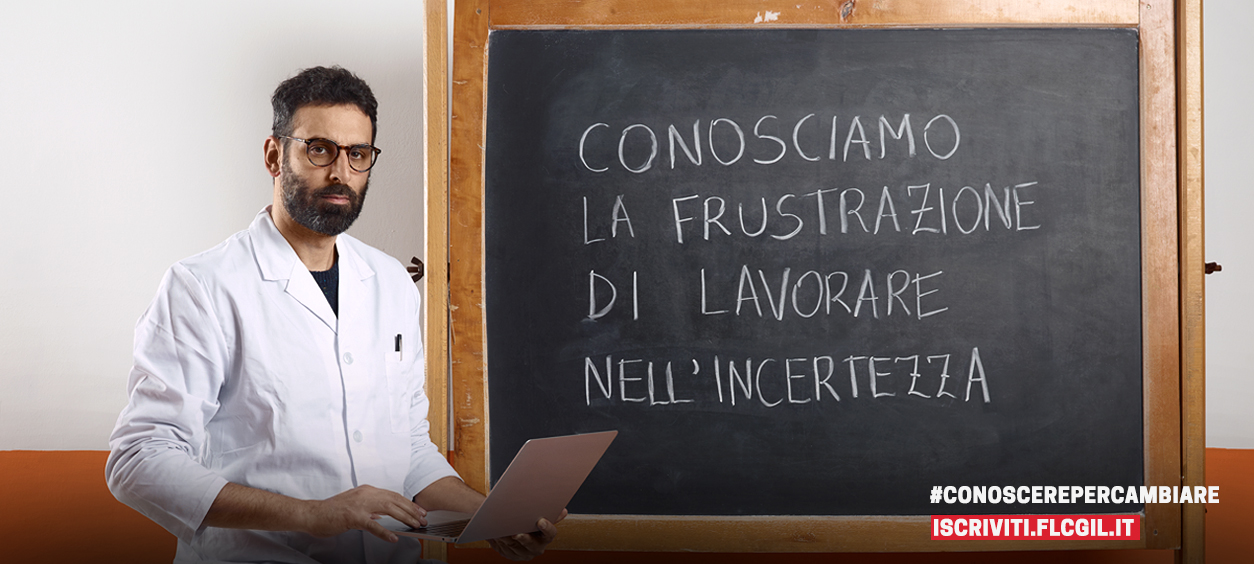 